ПРАВИТЕЛЬСТВО РОССИЙСКОЙ ФЕДЕРАЦИИПОСТАНОВЛЕНИЕот 13 февраля 2015 г. N 123ОБ УТВЕРЖДЕНИИ ПРАВИЛВНЕОЧЕРЕДНОГО ОКАЗАНИЯ МЕДИЦИНСКОЙ ПОМОЩИ ОТДЕЛЬНЫМКАТЕГОРИЯМ ГРАЖДАН В РАМКАХ ПРОГРАММЫ ГОСУДАРСТВЕННЫХГАРАНТИЙ БЕСПЛАТНОГО ОКАЗАНИЯ ГРАЖДАНАМ МЕДИЦИНСКОЙ ПОМОЩИВ МЕДИЦИНСКИХ ОРГАНИЗАЦИЯХ, ПОДВЕДОМСТВЕННЫХ ФЕДЕРАЛЬНЫМОРГАНАМ ИСПОЛНИТЕЛЬНОЙ ВЛАСТИВ соответствии с Федеральным законом "О ветеранах" Правительство Российской Федерации постановляет:1. Утвердить прилагаемые Правила внеочередного оказания медицинской помощи отдельным категориям граждан в рамках программы государственных гарантий бесплатного оказания гражданам медицинской помощи в медицинских организациях, подведомственных федеральным органам исполнительной власти.2. Министерству здравоохранения Российской Федерации утвердить перечень медицинских организаций, подведомственных федеральным органам исполнительной власти, осуществляющих внеочередное оказание медицинской помощи отдельным категориям граждан с указанием профиля этих медицинских организаций.3. Министерству здравоохранения Российской Федерации по согласованию с Министерством труда и социальной защиты Российской Федерации давать разъяснения по вопросам применения Правил, утвержденных настоящим постановлением.4. Признать утратившими силу:постановление Правительства Российской Федерации от 17 ноября 2004 г. N 646 "Об утверждении Правил внеочередного оказания медицинской помощи отдельным категориям граждан по программе государственных гарантий оказания гражданам Российской Федерации бесплатной медицинской помощи в федеральных учреждениях здравоохранения" (Собрание законодательства Российской Федерации, 2004, N 47, ст. 4664);пункт 51 изменений, которые вносятся в акты Правительства Российской Федерации по вопросам деятельности Министерства здравоохранения Российской Федерации, утвержденных постановлением Правительства Российской Федерации от 4 сентября 2012 г. N 882 "О внесении изменений в некоторые акты Правительства Российской Федерации по вопросам деятельности Министерства здравоохранения Российской Федерации" (Собрание законодательства Российской Федерации, 2012, N 37, ст. 5002).Председатель ПравительстваРоссийской ФедерацииД.МЕДВЕДЕВУтвержденыпостановлением ПравительстваРоссийской Федерацииот 13 февраля 2015 г. N 123ПРАВИЛАВНЕОЧЕРЕДНОГО ОКАЗАНИЯ МЕДИЦИНСКОЙ ПОМОЩИ ОТДЕЛЬНЫМКАТЕГОРИЯМ ГРАЖДАН В РАМКАХ ПРОГРАММЫ ГОСУДАРСТВЕННЫХГАРАНТИЙ БЕСПЛАТНОГО ОКАЗАНИЯ ГРАЖДАНАМ МЕДИЦИНСКОЙ ПОМОЩИВ МЕДИЦИНСКИХ ОРГАНИЗАЦИЯХ, ПОДВЕДОМСТВЕННЫХ ФЕДЕРАЛЬНЫМОРГАНАМ ИСПОЛНИТЕЛЬНОЙ ВЛАСТИ1. Настоящие Правила устанавливают порядок реализации права инвалидов войны и граждан других категорий, предусмотренных статьями 14 - 19 и 21 Федерального закона "О ветеранах" (далее - граждане), на внеочередное оказание медицинской помощи в рамках программы государственных гарантий бесплатного оказания гражданам медицинской помощи (в том числе прохождение ежегодной диспансеризации) в медицинских организациях (в том числе госпиталях ветеранов войн), подведомственных федеральным органам исполнительной власти, перечень которых утверждается Министерством здравоохранения Российской Федерации (далее - федеральные медицинские организации).2. Медицинская помощь гражданам оказывается в федеральных медицинских организациях при наличии медицинских показаний.Финансирование расходов, связанных с внеочередным оказанием медицинской помощи гражданам, осуществляется в соответствии с законодательством Российской Федерации.3. Направление граждан на внеочередное оказание медицинской помощи осуществляется медицинскими организациями, к которым граждане были прикреплены в период работы до выхода на пенсию и в которых им продолжает оказываться медицинская помощь после выхода на пенсию, или медицинскими организациями, выбранными гражданами в соответствии с частями 1 и 2 статьи 21 Федерального закона "Об основах охраны здоровья граждан в Российской Федерации".4. Исполнительные органы государственной власти субъектов Российской Федерации в сфере охраны здоровья граждан (далее - уполномоченные органы) на основании решения врачебных комиссий медицинских организаций, указанных в пункте 3 настоящих Правил, направляют граждан с медицинским заключением или соответствующие медицинские документы в федеральные медицинские организации (в соответствии с их профилем) для решения вопроса о внеочередном оказании медицинской помощи.5. Порядок рассмотрения врачебной комиссией федеральной медицинской организации медицинских документов, представляемых уполномоченными органами, устанавливается Министерством здравоохранения Российской Федерации.6. Врачебная комиссия федеральной медицинской организации не позднее 14 дней со дня поступления медицинских документов гражданина, а при очной консультации гражданина - не позднее 7 дней со дня консультации принимает решение о приеме гражданина на лечение в этой федеральной медицинской организации и направляет в соответствующий уполномоченный орган такое решение с указанием даты предоставления медицинской помощи.7. При невозможности оказания гражданину необходимой медицинской помощи своевременно и в полном объеме федеральная медицинская организация принимает решение о его направлении на внеочередное оказание медицинской помощи в другую федеральную медицинскую организацию по согласованию с администрацией этой федеральной медицинской организации в порядке, установленном Министерством здравоохранения Российской Федерации по согласованию с Министерством науки и высшего образования Российской Федерации.(в ред. Постановления Правительства РФ от 01.10.2018 N 1168)8. Контроль за внеочередным оказанием медицинской помощи гражданам осуществляется Федеральной службой по надзору в сфере здравоохранения и руководителями медицинских организаций.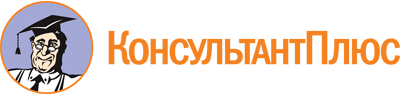 Постановление Правительства РФ от 13.02.2015 N 123
(ред. от 01.10.2018)
"Об утверждении Правил внеочередного оказания медицинской помощи отдельным категориям граждан в рамках программы государственных гарантий бесплатного оказания гражданам медицинской помощи в медицинских организациях, подведомственных федеральным органам исполнительной власти"Документ предоставлен КонсультантПлюс

www.consultant.ru

Дата сохранения: 10.06.2023
 Список изменяющих документов(в ред. Постановления Правительства РФ от 01.10.2018 N 1168)Список изменяющих документов(в ред. Постановления Правительства РФ от 01.10.2018 N 1168)